      21 декабря 2023г в  рамках региональной  акции по профилактике  детского дорожно-транспортного травматизма  «Внимание -дети! Зимние каникулы!»   учащиеся   ГБОУ СОШ        с Шламка  приняли участие в  профилактических  мероприятиях, посвященных «Единому дню светлячка».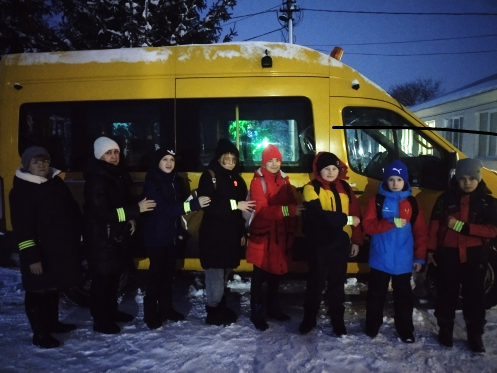 Отряд Юид «Дорожные знаки» провели блиц –опрос среди учащихся 1-5 классов о назначении световозвращающих элементов.  Голубчикова А.С  и Стручкова С.Н- спровождающие детей на автобусе, провели в это день мониторинг по наличию фликеров на одежде  среди обучающихся. 
       